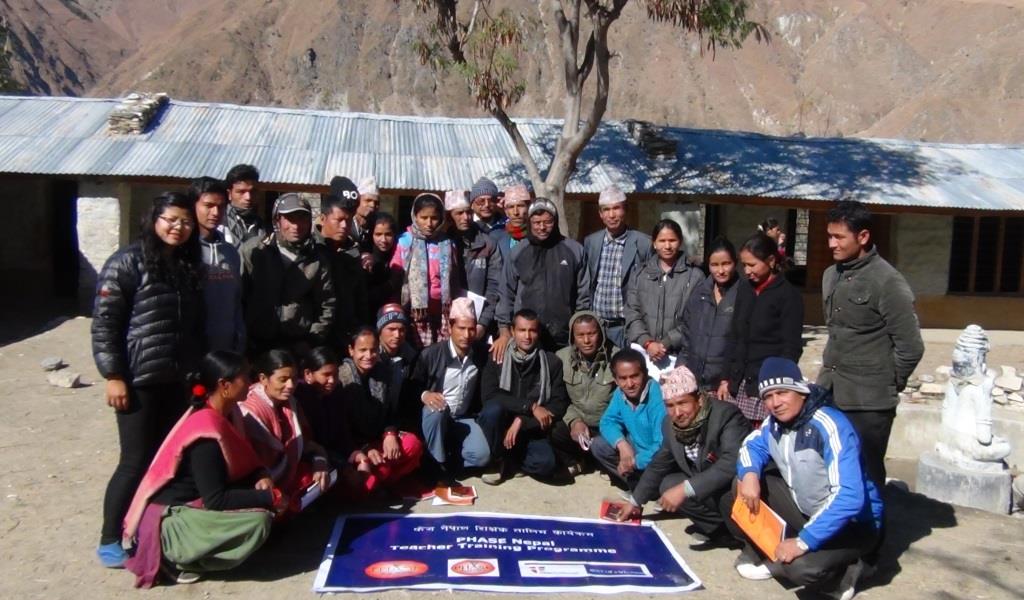 Group photo of teachers after the training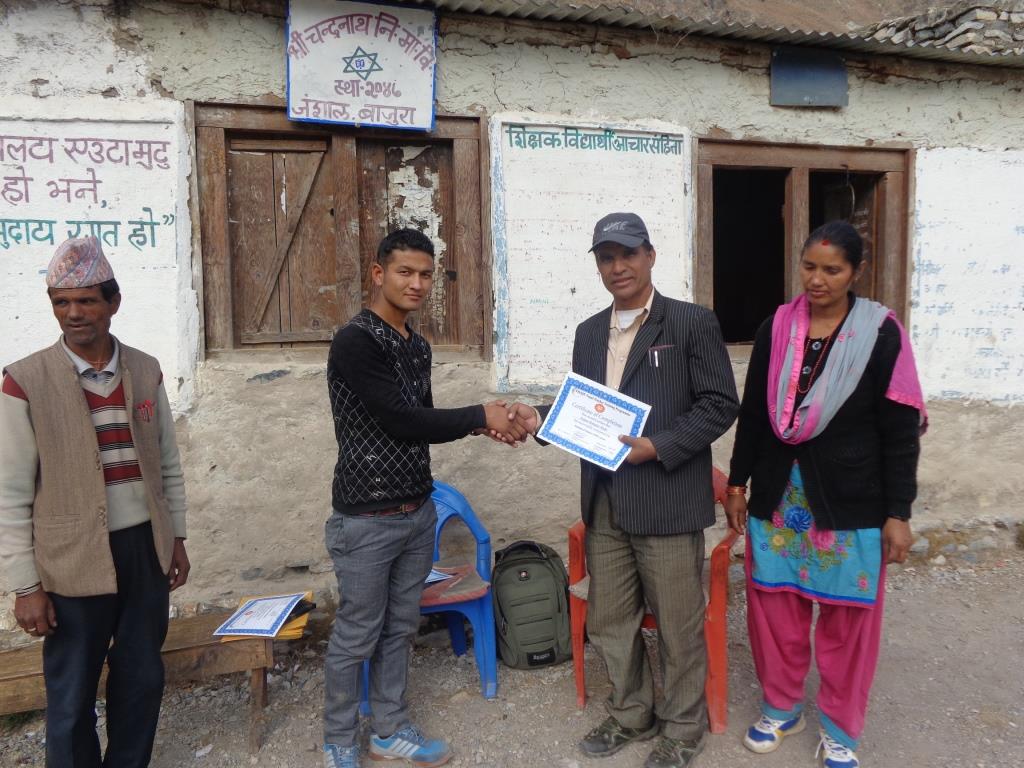 A teacher receiving certificate of participation in training